Aufgabe: Untersuche, ob es möglich ist zu verhindern, dass der Spiegel beschlägt.Wortschatz: Spiegel, Wasser, Topf, heiß, kalt, Nebel, Papierhandtuch, verschiedene Alltagsprodukte, reiben, wischen, Kontrollbereich, Streifenbildung, klar, Reflexion     Vorsicht mit dem heißen Wasser! Beachten Sie die Sicherheitshinweise für die von Ihnen verwendeten Produkte! Zahnpasta enthält abrasive Stoffe: Achten Sie darauf, dass Sie sie vorsichtig auftragen, um ein Zerkratzen des Spiegels zu vermeiden.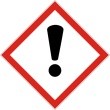 Material:Spiegel (oder eine Fensterscheibe) Kochtopf mit heißem, dampfenden Wasser Kreppband Küchenpapier verschiedene Produkte (z. B. Rasiercreme, Seifenstück, Zahnpasta, Mundwasser, Händedesinfektionsmittel, Babyshampoo) und Speichel Durchführung: 1. Unterteile den unteren Teil des Spiegels in Abschnitte: einen Abschnitt für jede Substanz, die du testen möchtest, und einen Abschnitt, der als Kontrollbereich dient.2. Verwende ein sauberes Papiertuch, um die Testsubstanz auf einen Abschnitt des Spiegels zu reiben. Stelle sicher, dass du den gesamten Abschnitt damit einreibst. 3. Wische leicht mit einem frischen Papiertuch nach, um Streifen zu entfernen, damit die Abschnitte schön und klar sind. Achte darauf, die aufgetragene Schicht mit der Testsubstanz nicht abzuwischen – stelle nur sicher, dass du deine eigene Reflexion deutlich sehen kannst.4. Wiederhole den Vorgang mit allen Substanzen, die du testen möchtest. Denke daran, dass du einen Bereich frei lassen musst, damit du noch einen Kontrollbereich auf dem Spiegel hast.5. Bringe den Topf mit heißem, dampfendem Wasser in die Nähe des Spiegels und bewege ihn an allen Abschnitten entlang.6. Beobachte, welche Abschnitte des Spiegels beschlagen.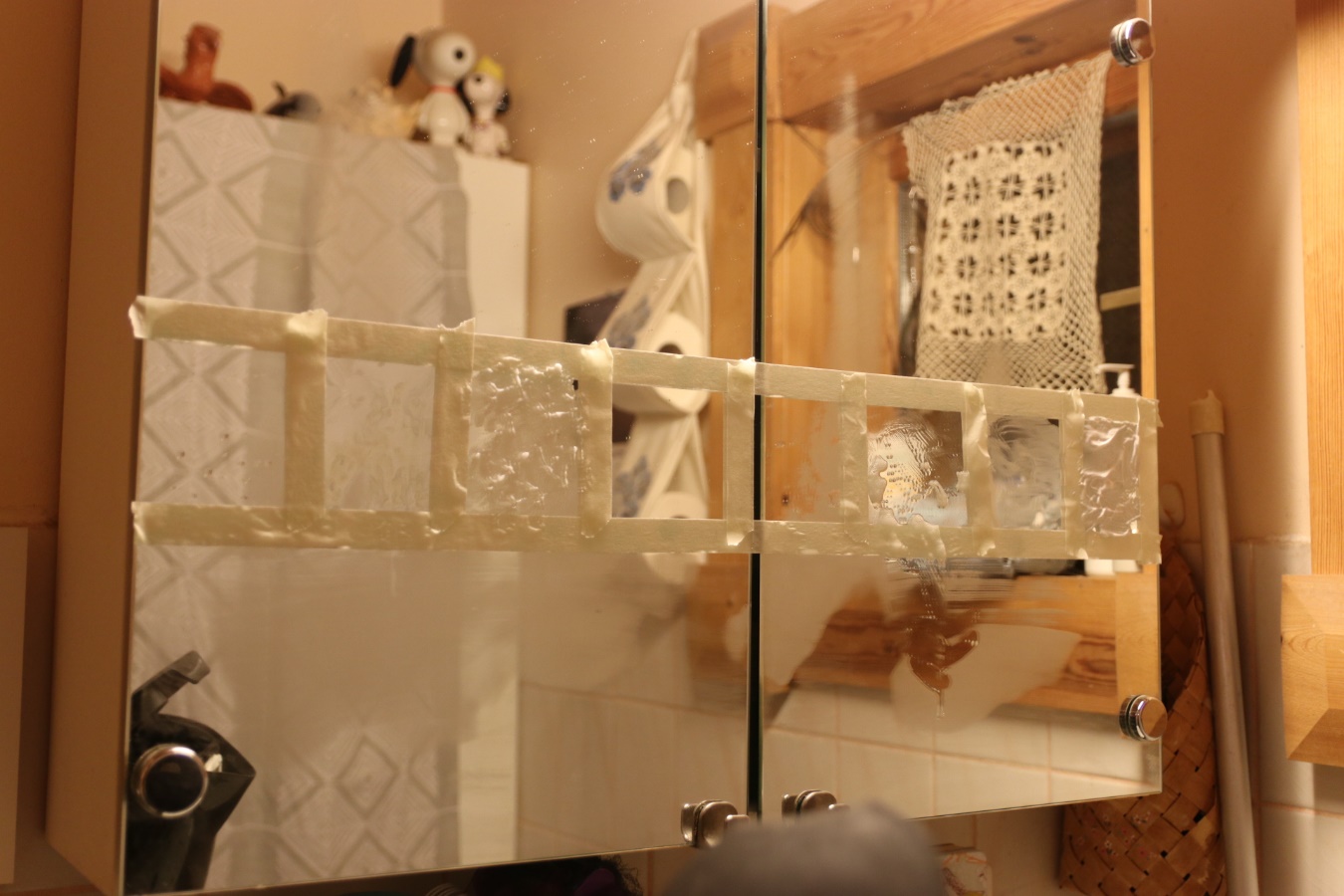 